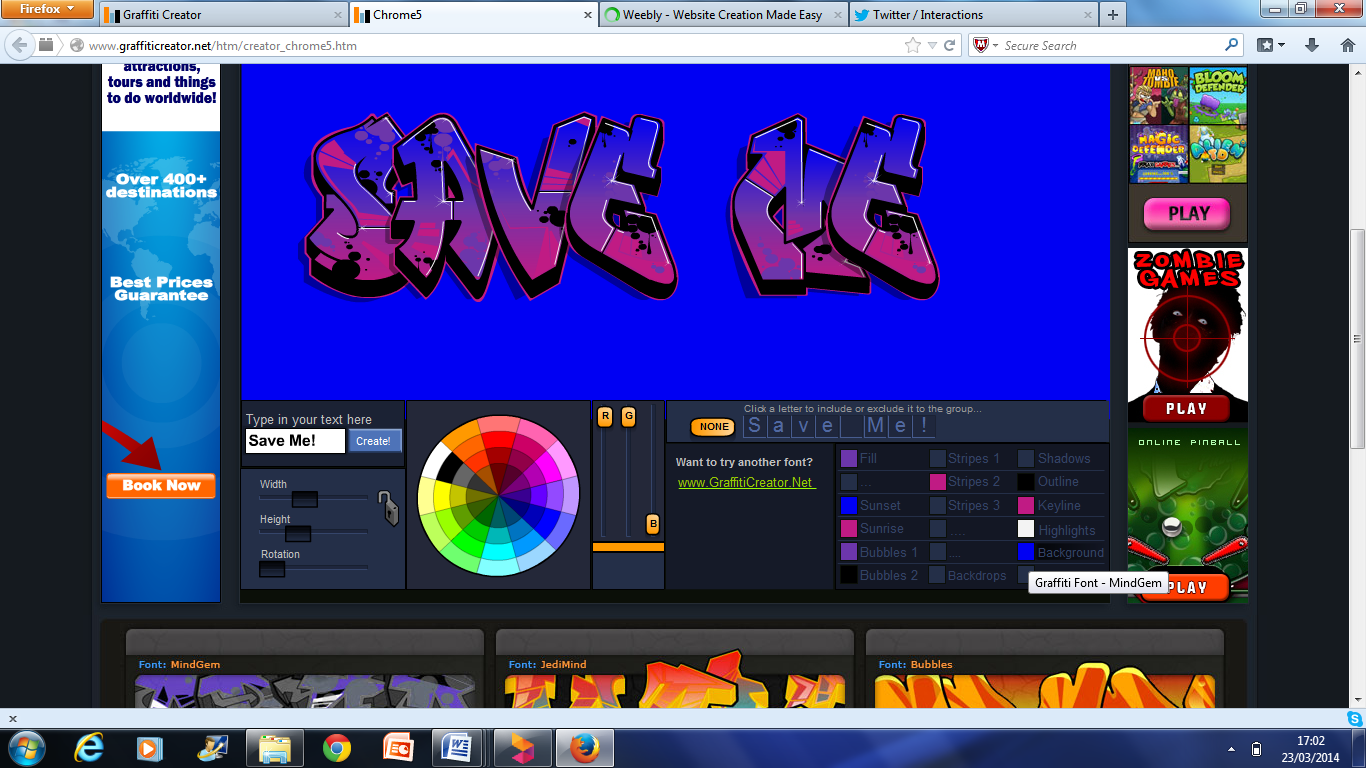 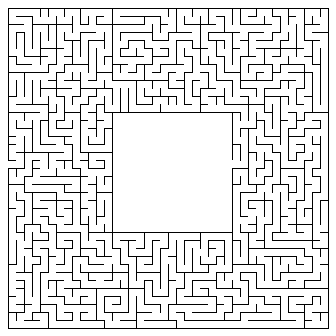 My Target this lesson is …This will help me improve by …A strategy I could use to help me achieve this is ….